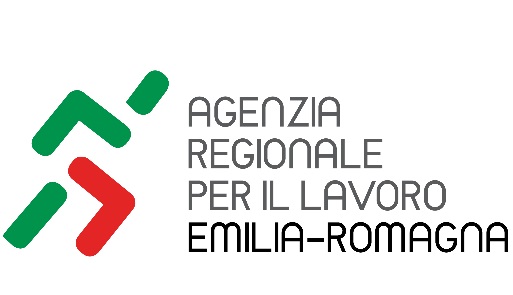 MODULO  schema di domandaALL'AGENZIA REGIONALE PER IL LAVOROVia Aldo Moro 3840127 Bologna BOOGGETTO: AVVISO PUBBLICO IN APPLICAZIONE DELL’ART.20 COMMA 1 DEL D. LGS. 75/2017 – SUPERAMENTO DEL PRECARIATO NELLE PUBBLICHE AMMINISTRAZIONI – DOMANDA DI PARTECIPAZIONE ALLA PROCEDURA DI STABILIZZAZIONE PRESSO L'AGENZIA REGIONALE PER IL LAVORO DELLA REGIONE EMILIA-ROMAGNA .Il/La sottoscritto/a  _______________________________________________________________________ nato/a a _________________________________________________(______) il ______________________ residente a ______________________________________________________________________________ in Via _____________________________________________ n. _________ cap ___________ prov. _____ tel. ________/_____________________ cell. _________/_______________________________e-mail/PEC_______________________ ________________________________________________________codice fiscale ____________________________________________________categoria giuridica e posizione economica di inquadramento: ____________________C H I E D Edi partecipare alla procedura di stabilizzazione indicata in oggetto per il seguente posto: Profilo “Politiche regionali e tecniche applicative” - Posizione “Specialista in politiche per il Lavoro” cat.DProfilo “Amministrativo” – Posizione “Assistente in Politiche per il Lavoro” cat.C.a tal fine, sotto la propria personale responsabilità:DICHIARAdi essere in possesso della cittadinanza italiana (sono equiparati ai cittadini italiani gli italiani non appartenenti alla Repubblica);ovvero:di essere cittadino di Stato membro dell’Unione Europea o loro familiare non avente cittadinanza di stato membro, ovvero essere cittadino di Paesi terzi titolare del permesso di soggiorno CE per i soggiornanti di lungo periodo ovvero titolare dello status di rifugiato o dello status di protezione sussidiaria (specificare_________________________________________________________________________) e di avere un’adeguata conoscenza della lingua italiana;di godere dei diritti civili e politici, anche negli Stati di appartenenza o provenienza, secondo le vigenti disposizioni di legge, fatte salve le situazioni giuridiche tutelate dall’ordinamento italiano nel rispetto del diritto internazionale, e di essere iscritto nelle liste elettorali del Comune di ___________________________________________________________________________________ (oppure indicare i motivi della non iscrizione o cancellazione dalle medesime __________________________________________________________________________________);di possedere il seguente titolo di studio ____________________________________________________________________________________conseguito nell'anno ________________ presso _____________________________________________(in caso di titolo di studio conseguito presso istituti esteri specificare provvedimento di riconoscimento del titolo di studio_________________________________________________________________________;di non avere riportato condanne penali definitive per i reati previsti nel Capo I del Titolo II  del Libro II del Codice Penale o comunque che impediscono, ai sensi delle vigenti disposizioni in materia, la costituzione del rapporto di impiego con le Pubbliche Amministrazioni;di non avere procedimenti penali a carico;di non essere stato licenziato per motivi disciplinari da una pubblica amministrazione di cui all’art. 1 c.2 D.Lgs 165/2001, né essere stato destituito, dispensato o licenziato dall’impiego presso una pubblica amministrazione per persistente insufficiente rendimento ovvero non essere stati dichiarati decaduti da un impiego pubblico a seguito dell’accertamento che l’impiego fu conseguito mediante la produzione di documenti falsi o viziati da invalidità non sanabile;di non avere raggiunto il limite massimo previsto per il collocamento a riposo d’ufficio;di avere l’idoneità fisica all’impiego e alle mansioni e di essere a conoscenza che l’Amministrazione, prima dell'assunzione, ha facoltà di sottoporre i candidati utilmente collocati in graduatoria a visita medica preventiva, in base alla normativa vigente;di essere in possesso dei requisiti specifici previsti dall’art.20 del D. Lgs 75/2017, di cui a i punti 1) e 2) del paragrafo 3 “Requisiti per l’ammissione” dell’avviso pubblico, e precisamente:risultare in servizio, anche per un solo giorno presso l’Agenzia Regionale per il Lavoro, successivamente alla data del 28 agosto 2015, con contratto di lavoro a tempo determinato da graduatorie a tempo determinato o indeterminato, riferite a procedure concorsuali ordinarie, per esami e titoli o per soli titoli o previste da norme di legge, per l'espletamento di mansioni corrispondenti;aver maturato, al 31 dicembre 2017, almeno tre anni di servizio, anche non continuativi, negli ultimi otto anni presso (specificare Ente) __________________________________________________________(Il requisito dei tre anni di servizio può essere maturato ricomprendendo tutti i rapporti di lavoro riconducibili a diverse tipologie di contratto flessibile, anche svolti cumulativamente presso l'Agenzia Regionale per il Lavoro e le Province/Città Metropolitana della Regione Emilia Romagna, secondo quanto previsto al comma 13 dell'art. 20 del D. Lgs n.75/2017. Ai fini del possesso del requisito di aver maturato almeno tre anni di servizio, in caso di processi di riordino, soppressione o trasformazione di enti, con conseguente transito di personale, si considera anche il periodo maturato presso l'amministrazione di provenienza).Il/La sottoscritto/a dichiara inoltre:di acconsentire espressamente al trattamento dei propri dati personali, riportati nella presente domanda e nell’eventuale documentazione allegata, per le finalità derivanti dall’espletamento della presente procedura.che, ai sensi degli artt. 46 e 47 del DPR 28.12.2000 n. 445, quanto indicato nella presente domanda e nella documentazione allegata è conforme al vero. Il/La sottoscritto/a è consapevole che l’Agenzia Regionale per il Lavoro provvederà ad effettuare controlli sulla veridicità delle dichiarazioni rese. Qualora dal controllo emerga la non veridicità del contenuto delle dichiarazioni, il candidato, ferma la responsabilità penale a suo carico ai sensi dell’art. 76 del DPR 28.12.2000 n. 445, è consapevole di poter decadere dai benefici eventualmente conseguenti al provvedimento emanato sulla base delle medesime;_________________ li ________________luogo                                                        datain fede(firma autografa)Si allega fotocopia del documento di identità in corso di validità.